СОЦИАЛЬНЫЙ КОНТРАКТ – соглашение, которое заключено между граж- данином и органом социальной защиты населения, в соответствии с которым орган социальной защиты населения обязуется оказать гражданину государственную со- циальную помощь, гражданин – реализовать мероприятия, предусмотренные про- граммой социальной адаптации.ПРОГРАММА СОЦИАЛЬНОЙ  АДАПТАЦИИ  –  разработанные орга- ном социальной защиты населения совместно с получателем государственной со-КТО МОЖЕТ ПОЛУЧИТЬ СОЦИАЛЬНЫЙ КОНТРАКТМалоимущие семьи, малоимущие одиноко проживающие граждане, реабилитированные лица и лица, пострадавшие от политических репрессий, в Иркутской области.УСЛОВИЯ ЗАКЛЮЧЕНИЯ СОЦИАЛЬНОГО КОНТРАКТАe-mail: obl_sobes@sobes.admirk.ruwww.irkobl.ruциальной помощи мероприятия, которые направлены на преодоление им трудной жизненной ситуации, и определенные такой программой виды, объем и порядок реализации этих мероприятий.МЕРОПРИЯТИЯ ПРОГРАММЫСОЦИАЛЬНОЙ АДАПТАЦИИ И РАЗМЕРЫ ВЫПЛАТ С  О1.01.2021Наличие дохода ниже величины прожиточного минимума для семьи (величины прожиточного минимума для одиноко проживающего гражданина) обусловлено объективными обстоятельствами, не зависящими от них самих (инвалид- ность, потеря кормильца, безработица, утрата (повреждение) движимого имущества, повреждение жилого помеще- ния, утрата (разрушение) жилого помещения, отсутствие возможности осуществления трудовой или иной приносящей доход деятельности в связи с получением образования по очной форме обучения за счет бюджетных ассигнований федерального бюджета, областного бюджета, длительное и (или) дорогостоящее лечение, уход за ребенком в воз-расте от 1,5 до 3 лет, ребенком-инвалидом, инвалидом I группы и тому подобное).ПОИСК РАБОТЫ13 012 руб.6 506 руб.до 30 000 руб.Зарегистрированному в органах занятости населения в качестве безработного или ищущего работу.В течение одного месяца с даты заключения социального контракта и трех месяцев с даты подтверждения факта трудоустройства.В период прохождения профессионального обучения (дополнительного про- фессионального образования) – ежемесячно, сроком не более трех месяцев (выплата предоставляется при отсутствии направления на обучения от орга- нов занятости населения).При прохождения профессионального обучения (дополнительного профес- сионального образования) – в размере стоимости курса обучения (выплата предоставляется при отсутствии направления на обучения от органов заня- тости населения).Государственная социальная помощь на основании социального контракта назначается также семьям при нали- чии у них дохода ниже величины прожиточного минимума для семьи, имеющим трех и более детей, не достигших возраста восемнадцати лет, включая детей, принятых под опеку (попечительство), переданных на воспитание вприемную семью, без учета детей, находящихся на полном государственном обеспечении.иальной помощи на основании социального контракта яв- й помощи на основании социального контракта в течение щения за получением государственной социальной помощи.По вопросам заключения социального контракта обращайтесь в областное государственное казенное учреждение «Управление социальной защиты населения» по месту жительства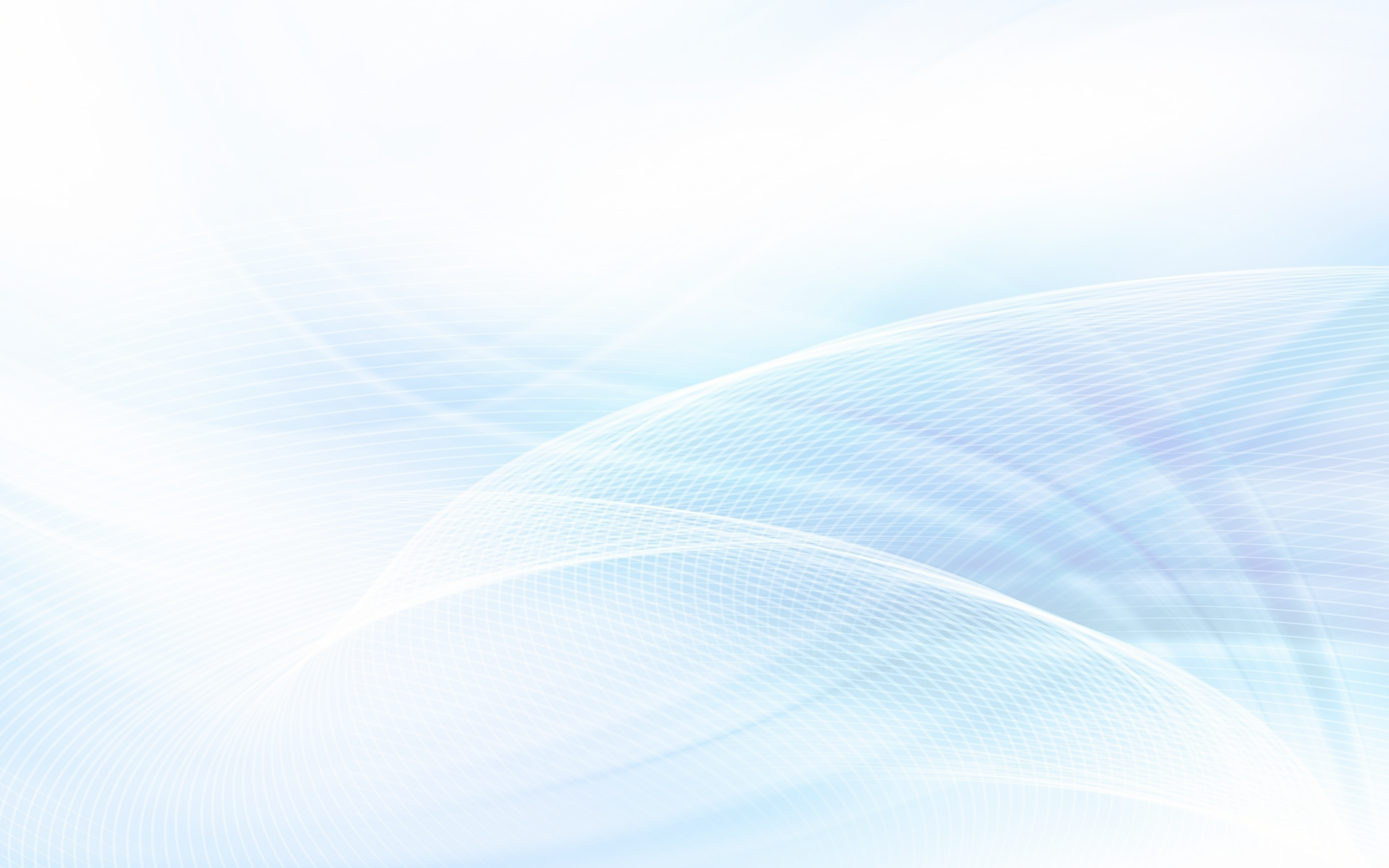 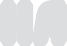 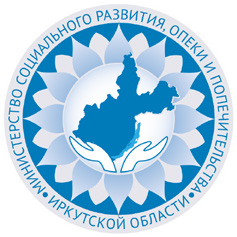 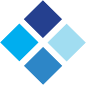 ОСУЩЕСТВЛЕНИЕ ИНДИВИДУАЛЬНОЙ ПРЕДПРИНИМАТЕЛЬСКОЙ ДЕЯТЕЛЬНОСТИВЕДЕНИЕ ЛИЧНОГО ПОДСОБНОГО ХОЗЯЙСТВАОСУЩЕСТВЛЕНИЕ ИНЫХ МЕРОПРИЯТИЙ, НАПРАВЛЕННЫХ НАПРЕОДОЛЕНИЕ ТРУДНОЙ ЖИЗНЕННОЙ СИТУАЦИИдо 250 000 руб.По мере наступления расходных обязательств в соответствии с про- граммой социальной адаптации.до 30 000 руб.При прохождении профессионального обучения (дополнительного про- фессионального образования) – в размере стоимости курса обучения.до 100 000 руб.По мере наступления расходных обязательств в соответствии с про- граммой социальной адаптации.до 30 000 руб.При прохождении профессионального обучения (дополнительного про- фессионального образования) – в размере стоимости курса обучения.до 13 012 руб.Ежемесячно продолжительностью не более шести месяцев.НЕОБХОДИМЫЕ  ДОКУМЕНТЫЗаявление, к которому прилагаются:документ, удостоверяющий личность получателя государ- ственной социальной помощи, его законного представителя;документы, удостоверяющие личность членов семьи получа- теля государственной социальной помощи, – для малоимущей семьи;справка о составе семьи;документы, подтверждающие, что наличие у получателя государственной социальной помощи дохода ниже величины прожиточного минимума для семьи (величины прожиточного минимума для одиноко проживающего гражданина) обуслов- лено объективными обстоятельствами, не зависящими от него самого (инвалидность, потеря кормильца, безработица, утрата (повреждение) движимого имущества, повреждение жилого помещения, утрата (разрушение) жилого помещения, отсут- ствие возможности осуществления трудовой или иной прино- сящей доход деятельности в связи с получением образования по очной форме обучения за счет бюджетных ассигнований федерального бюджета, областного бюджета, длительное и (или) дорогостоящее лечение, уход за ребенком в возрасте от 1,5 до 3 лет, ребенком-инвалидом, инвалидом I группы и тому подобное).(месту пребывания), учреждения социального обслуживания, в отделы по обслуживанию заявителей государственного автономного учреждения «Иркутский областной многофункциональный центр предоставления государственных и муниципальных услуг»По вопросам заключения социальных контрактов Вы можете обратиться в Управление социальной защиты по адресу г.Усолье – Сибирское Б.Хмельницкого,32 контактные телефоны: 8(39543) 6-89-398(39543) 6-21-23   8 (950) 147- 49- 57или к специалистам участковых служб МО Усольского района (для жителей Усольского района)согласно графику приемаКаждый  четверг в фойе Управления социальной защиты населения в 14-00 часов проводятся обучающие семинары по заключению социальных контрактов с малоимущими гражданами.